Unit 5 B – En ville						Nom_____________________________________Fill in the blank with an appropriate word from the word bank:bibliothèque		hôtel		musée				lycée		papeterie	cafécinéma			parc		centre commercial		magasin	piscine		église		maison			restaurant	boutiqueLe dimanche, je vais à l’_____________église___.Je mange un sandwich et un cappuccino au  ____café___________.Bob lit beaucoup de livres et il étudie avec ses amis à la ________bibliothèque__________.Madame Dubois est très riche. Elle n’achète pas ses vêtements (clothes) au magasin, elle les achète à la ______boutique______________.Nous allons au __cinéma____ pour regarder des films.Après l’école, je vais à la __________maison________. (chez moi)Ma famille dîne au ________restaurant_________ pour célébrer mon anniversaire.Le weekend, mes amis et moi allons au ___centre commercial___________ qui s’appelle « Mall of GA ».J’achète des crayons, des stylos, des cahiers et des feuilles de papier à la ____papeterie____.Il y a une exposition de Picasso au ___musée_______ maintenant.Je joue au foot et je promène mon chien au __________parc__.En été, j’adore nager à la _______piscine________ de mon quartier.Mes parents vont en Italie et ils restent dans un ______hôtel_______ à Rome.Madame Diament est la prof de français au  ______lycée__________.Using your review sheet, fill in the blank with the correct conjugation of the verb in parentheses:(dormir)	1. On _____dort________ dans sa chambre.(sortir)	2. Vous __________sortez___ souvent avec vos amis ?(partir)	3. Quand est-ce que nous ___partons____________ pour la boum ?(servir)	4. Qu’est-ce qu’on ___sert________________ dans ce restaurant ?(dormir)	5. Marc ___________dort___________ bien dans son lit.(sortir)	6. Mes parents ____sortent____________ dîner le samedi soir.(partir)	7. Papa ____________part__________ demain pour Paris.(servir)	8. Les serveurs _________servent______________ au café.Now translate each of the above in English:_____One sleeps in his bedroom___________You guys go out often with your friends?______________________________When do we leave for the party/dance?____________________What does one serve in this restaurant?_____________________________________________Marc sleeps well in his bed.______________________________My parents go out to dinner on Saturday night.______________________________________Dad leaves tomorrow for Paris._______________________________The servers serve at the coffee house.______________________________________Fill in the blank with an appropriate word from the word bank: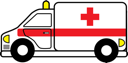 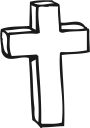 La à cȏté	coin	devant     loin	  en face      entre        près           derrière          gauche        droiteLe musée est ___________près____________________ de la bibliothèque.Le parc est ____________en face___________________ de la poste. La maison de Michel est _________loin_________________ de l’hôtel.La chocolaterie est _____derrière_______________________ la maison d’Alice.Le bistrot est __________devant_________________________ la boulangerie.L’hôpital est à _________droite____________________ du parc.La poste est à ____droite_____________________________ de la pâtisserie. L’église est ___________à côté_________________ de la boulangerie.La pharmacie est au ____coin____________________ de la Rue Bleue et la Rue Blanche.La boucherie est ________entre_____________________ l’école et la poste de police.Complete with à la / au / à l’ / aux :Nous allons _au__ restaurant.		5. Je parle __aux__ élèves.Vous allez __au__parc.			6. Marie va _ à  l’__ hôtel.Je vais _à la__ bibliothèque.		7. Paul et Marc vont _ à  la__ maison.Tu vas _ à  l’___ église ?			8. Jean déjeune __aux__cafés différents.Complete with de la / du / de l’ / des :Vous partez __de l’___école à 4h.		5. Je sors __de la_ piscine parce qu’il fait orageux.Nous partons _du__ lycée à 2h10.		6. Sophie part __de l’__ hôpital. Je sors _de la_ maison tôt. 			7. Les garçons  arrivent _des__ magasins.Tu arrives _du__ centre commercial ?		8. Pierre arrive __du_ café.